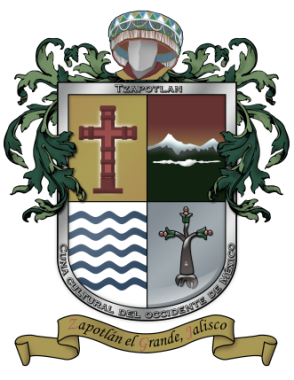      ADMINISTRACION MUNICIPAL                   2021-2024 ORDEN DEL DÍASesión 3Comité de Compras Gubernamentales, Contratación de Servicios, Arrendamientos y Enajenaciones para el Municipio de Zapotlán el Grande.  10 de diciembre del año 2021 12:00 horas Lista de asistencia.Declaración de quorum para sesionar.Lectura y aprobación del orden del día. Resolución y emisión del fallo de la licitación pública municipal MZGDP-01/2021 para la “adquisición de uniformes escolares para preescolar, primaria y secundaria 2da etapa”Asuntos VariosClausura por parte del Presidente del Comité de Adquisiciones.